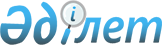 Ақмола облысы Жақсы ауданы Калинин ауылдық округі Моховое ауылындағы кейбір құрамдас бөліктерін қайта атау туралыАқмола облысы Жақсы ауданы Калинин ауылдық округі әкімінің 2022 жылғы 10 қазандағы № 6 шешімі. Қазақстан Республикасының Әділет министрлігінде 2022 жылғы 14 қазанда № 30177 болып тіркелді
      "Қазақстан Республикасындағы жергілікті мемлекеттік басқару және өзін-өзі басқару туралы" Қазақстан Республикасының Заңының 35-бабының, "Қазақстан Республикасының әкімшілік-аумақтық құрылысы туралы" Қазақстан Республикасының Заңының 14-бабының 4) тармақшасына сәйкес, Ақмола облыстық ономастика комиссиясының 2022 жылғы 23 маусымдағы қорытындысы негізінде және Моховое ауылы халқының пікірін ескере отырып, ШЕШТІМ:
      1. Ақмола облысы Жақсы ауданы Калинин ауылдық округі Моховое ауылындағы келесі құрамдас бөліктері қайта аталсын.
      Октябрьская көшесін Әл – Фараби көшесіне;
      Советская көшесін Достық көшесіне.
      2. Осы шешімнің орындалуын бақылауды өзіме қалдырамын.
      3. Осы шешім оның алғашқы ресми жарияланған күнінен кейін күнтізбелік он күн өткен соң қолданысқа енгізіледі.
					© 2012. Қазақстан Республикасы Әділет министрлігінің «Қазақстан Республикасының Заңнама және құқықтық ақпарат институты» ШЖҚ РМК
				
      Калинин ауылдықокругінің әкімі

М.Тюлюбаев
